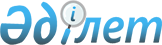 О праздновании 175-летнего юбилея со дня рождения Абая КунанбайулыУказ Президента Республики Казахстан от 30 мая 2019 года № 55.
      В целях обеспечения празднования на высоком организационном и содержательном уровне 175-летнего юбилея со дня рождения великого казахского поэта, просветителя Абая Кунанбайулы в 2020 году ПОСТАНОВЛЯЮ:
      1. Правительству Республики Казахстан:
      1) утратил силу Указом Президента РК от 26.08.2019 № 134;

      2) утратил силу Указом Президента РК от 26.08.2019 № 134;


      3) принять необходимые меры по комплексной модернизации Государственного историко-культурного и литературно-мемориального музея-заповедника Абая "Жидебай-Бөрілі";
      4) провести в 2020 году в городе Нур-Султане международную научно-практическую конференцию, посвященную 175-летнему юбилею Абая Кунанбайулы;
      5) принять необходимые меры по осуществлению качественного перевода, изданию и международному продвижению трудов Абая Кунанбайулы на основных иностранных языках, имеющих широкое распространение;
      6) проработать вопрос по организации празднования 175-летнего юбилея Абая Кунанбайулы под эгидой Организации Объединенных Наций по вопросам образования, науки и культуры (ЮНЕСКО) и Международной организации тюркской культуры (ТЮРКСОЙ);
      7) принять иные меры по реализации настоящего Указа.
      Сноска. Пункт 1 с изменениями, внесенными Указом Президента РК от 26.08.2019 № 134.


      2. Контроль за исполнением настоящего Указа возложить на Администрацию Президента Республики Казахстан.
      3. Настоящий Указ вводится в действие со дня его подписания.
					© 2012. РГП на ПХВ «Институт законодательства и правовой информации Республики Казахстан» Министерства юстиции Республики Казахстан
				
      Президент
Республики Казахстан 

К. ТОКАЕВ
